Southampton Street Pastor	 Application Form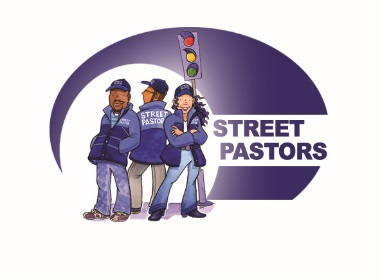 IntroductionWe need your consent before using any personal information about yourself that you may have supplied to us and we need your consent to contact you via the methods of email, telephone, mobile phone including text message, social media, what’s app and post.  We also need you to confirm that you have gained the consent of people whose details appear on this form, that we can contact them and hold their details on our database, only where necessary.  You are also confirming that you have read and understood the Privacy Notice for Southampton Street Pastors which is accessible via our website:Do we have your consent?  YES / NO (delete as appropriate) Type or Sign your name: ………………………………………………………….Southampton Street Pastors is a charity, registered in England and Wales, no. 1137759 and Company limited by guarantee, registered in England and Wales, no. 7292166.Registered address: Room 35, St Mary’s Fire Station. St Mary’s Road, Southampton SO14 0BJPlease type in using upper and lower case or, if handwriting, clearly print all details in black ink and block capitalsImportant InformationRead all the information before you complete this application.Type or write neatly in BLACK INK, as this form will be photocopied.We want to ensure the recruitment process is equally accessible to applicants with disabilities. So, if you would like us to make any arrangements in this respect, please let us know.Please continue your answers on a separate sheet if you need to.Personal DetailsPatrol ChoicesIf completing on your device, clicking each box will create an X to show which patrol(s) you are choosing.FOR OFFICE USE ONLYChurch DetailsChristian HistoryYour SkillsYour HealthEmergency ContactReferencesFirst Names:Surname:Please Return Your Completed Application Form to Southampton Street PastorsPlease Return Your Completed Application Form to Southampton Street PastorsPostal AddressSouthampton Street Pastors, Room 35St Mary’s Fire StationSt Mary’s RoadSouthampton. SO14 0BJ.Telephone02380 333387Email Addresssouthampton@streetpastors.org.ukAddress:Address:Address:Address:Address:Address:Post Code:Post Code:Email:Email:Telephone Numbers:Telephone Numbers:Telephone Numbers:Telephone Numbers:Telephone Numbers:Telephone Numbers:Telephone Numbers:Telephone Numbers:Home:Work:Mobile:Night-time PatrolsCity Centre10:00pm to 4:00amEvening Community PatrolPortswood6:00pm to 10:00pmEvening Community PatrolThornhill3:45pm to 6:00pm FRIDAY SATURDAY EITHER SATURDAY THURSDAY(In summer, this will likely be 6:00pm to 8:00pm)Afternoon PatrolCity Centre12:15pm to 3:00pmAfternoon Community PatrolBassett2:30pm to 4:00pmAfternoon Community PatrolUpper Shirley2:30pm to 4:00pm ANY TUESDAY WEDNESDAY THURSDAY WEDNESDAY WEDNESDAY ANY TUESDAY WEDNESDAY THURSDAY TICK HERE FOR EITHER
AFTERNOON COMMUNITY LOCATION TICK HERE FOR EITHER
AFTERNOON COMMUNITY LOCATIONWrite any notes you wish here, or express your interest in another type of patrol:Write any notes you wish here, or express your interest in another type of patrol:Write any notes you wish here, or express your interest in another type of patrol:Jacket Size:Jacket Size:Jacket Size:Jacket Size:Jacket Size:SMLXLXXLShirt size:Shirt size:Shirt size:Shirt size:Shirt size:SMLXLXXLDate application form received:Date application form received:Date application form received:Date reference 1 received:Date reference 1 received:Date reference 1 received:Date reference 2 received:Date reference 2 received:Date reference 2 received:Date DBS application received:Applicant:DBS OfficeDBS OfficeDBS OfficeDBS OfficeDBS Clearance Approved:Y/NDBS Certificate Number:Church/Organisation:Church/Organisation:Minister’s Name:Minister’s Name:Main Church Contact:Main Church Contact:Address:Address:Address:Post Code:Telephone No.Telephone No.Email Address:Email Address:How long have you been a Christian?Give a brief account of how you started on your spiritual journey:Give a brief account of how you started on your spiritual journey:Give a brief account of your spiritual journey so far:Describe your relationship with your Pastor / Leader and your church:Are you involved in any form of ministry in your church or in some other Christian organisation e.g. Children/Youth work, Teaching, Leading Worship, Administration, Community Work, Hospitality, etc. If yes, please state clearly what this involves:Please state your reasons for wanting to be a Street Pastor:What are your expectations from the Street Pastor Training Course?What are your hobbies/interests?Do you possess any other skills, which may be useful as a Street Pastor?Do you suffer from any medical condition we need to be aware of?               Y/NPlease give the name, address and telephone number of two persons who we may contact in case of emergency.Please give the name, address and telephone number of two persons who we may contact in case of emergency.Emergency details 1Emergency details 2Name:Name:Relationship:Relationship:Address:Address:Home No:Home No:Mobile No:Mobile No:Two references are required:One from a Pastor and another from a person of your choice. Please state their name and address:Two references are required:One from a Pastor and another from a person of your choice. Please state their name and address:Two references are required:One from a Pastor and another from a person of your choice. Please state their name and address:Reference 1Reference 2NameNameRelationshipRelationshipAddressAddressHome NoHome NoMobile NoMobile NoEmailEmail